Диаконова Наталья ШотаевнаМБОУ СОШ №31 г.ВладикавказУчитель математикиТехнологическая карта урокаТема урока: Рыцарский турнир – сложение и вычитание десятичных дробейТема урока: Рыцарский турнир – сложение и вычитание десятичных дробейТема урока: Рыцарский турнир – сложение и вычитание десятичных дробейТема урока: Рыцарский турнир – сложение и вычитание десятичных дробейТип урока:  Урок обобщения знаний, дидактическая играТип урока:  Урок обобщения знаний, дидактическая играТип урока:  Урок обобщения знаний, дидактическая играТип урока:  Урок обобщения знаний, дидактическая играДата и класс:  5 классДата и класс:  5 классДата и класс:  5 классДата и класс:  5 классЦелиПредметные: повторить понятия обыкновенных дробей, их взаимосвязь с десятичными дробями, правила сложения и вычитания десятичных дробей, решения задач на закрепления этих правил; развивать устный счет, скорость вычисленияПредметные: повторить понятия обыкновенных дробей, их взаимосвязь с десятичными дробями, правила сложения и вычитания десятичных дробей, решения задач на закрепления этих правил; развивать устный счет, скорость вычисленияПредметные: повторить понятия обыкновенных дробей, их взаимосвязь с десятичными дробями, правила сложения и вычитания десятичных дробей, решения задач на закрепления этих правил; развивать устный счет, скорость вычисленияЦелиЛичностные: способность к самооценке на основе критерия успешности учебной деятельности.Личностные: способность к самооценке на основе критерия успешности учебной деятельности.Личностные: способность к самооценке на основе критерия успешности учебной деятельности.ЦелиМетапредметные: уметь ориентироваться в своей системе знаний, добывать новые знания, выделять существенную информацию из текстаМетапредметные: уметь ориентироваться в своей системе знаний, добывать новые знания, выделять существенную информацию из текстаМетапредметные: уметь ориентироваться в своей системе знаний, добывать новые знания, выделять существенную информацию из текстаРесурсыпрезентация для устного счета, ребус, стихи, задания на карточках для команд.презентация для устного счета, ребус, стихи, задания на карточках для команд.презентация для устного счета, ребус, стихи, задания на карточках для команд.Организация пространствафронтальная работа, групповая работафронтальная работа, групповая работафронтальная работа, групповая работаПланируемый результатОсновные понятияПредметные уменияУУДОбобщить и систематизировать знания учащихся по заданной темедесятичные дроби, обыкновенные дроби, скорость по и против течения, сумма, слагаемоеУченик умеет складывать и вычитать десятичные дроби, легко владеет теоретическим материаломРегулятивные: умения определять и формулировать цель на уроке с помощью учителя, оценивать правильность выполнения действий на уровне адекватной ретроспективной оценки.Коммуникативные: умения оформлять свои мысли в устной форме, слушать и понимать речь другихТехнология проведенияДеятельность учителяДеятельность  учащихся1 Организационный моментЗдравствуйте учащиеся и гости нашего необычного урока. Сегодня мы отправимся с вами во времена рыцарей и представим себя ими. Вы уже поделены на команды, так что мы можем начинать наш урокПриготавливают рабочее место, настраиваются на работу на уроке2 Мотивация учебной деятельности Но для начала давайте отгадаем загадку: - Это нужно и охотнику, и математику, и барабанщику. Что это?- Какие виды дробей вам известны?- Какие арифметические действия мы умеем с вами выполнять с десятичными дробями?-- А через какие дроби мы к ним пришли?- дробь-  Десятичные и обыкновенные дроби- сложение и вычитание десятичных дробей- При помощи обыкновенных дробей3. Актуализация знаний и создание проблемной ситуацииПравильно. И Для начала вспомним теорию по даны дробям. Я буду называть вопрос, а кто ответит первым правильно, заработает балл для своей командыВопросы:- Что такое обыкновенная дробь? - Как сравнить обыкновенные дроби? - Что такое знаменатель и числитель? - Как представить обыкновенную дробь в виде смешанного числа? - Расскажите правила сложения и вычитания обыкновенных дробей с одинаковыми знаменателями- Как представить обыкновенную дробь в виде десятичной?- Как сложить и вычесть десятичные дроби? - Как перевести смешанное число в обыкновенную дробь? - Какая дробь называется правильной? - Какая дробь называется правильной? - К каким дробям относится единица?Ответы учащихся на вопросы.4.ФизкультминуткаСоревнование «Устный счет»Учитель: А теперь давайте проверим ваши вычислительные навыки. (Работа с презентацией по устному счету). Я показываю пример, а команда хлопает столько раз, каков его ответ.Разрядка эмоционального и физического напряжения5. Обобщение материалаУчитель: Следующее наше соревнование «Осада замка». Теперь вам предстоит командная работа. Вам будут выданы задачи на сложение и вычитание десятичных дробей, решение задач на нахождение скорости по и против течения. Участники команды решают задания вместе и оформляют их на одном листе, который передают нашему жюри на проверку.Задания для групповой работы:1. Сравните: а) 7,259 и 7,3     б) 0,35 и 0,34962. Выполните действия:а) 62,3-25,26-(3,21+4,01)      б) 45-(0,26+34-3,958)3. Скорость теплохода по течению реки 35,6 км/ч. Скорость течения 2,1 км/ч. Найдите собственную скорость теплохода и его скорость против течения.Соревнование «Стихи для королевы».Учитель: А теперь пока наше жюри проверяет работы и выставляет командам баллы,  я предлагаю вам немного отдохнуть. Вы прошли длинный путь состязались, осождали замок и наконец победили. Но какие рыцари могут быть без королевы. А что то за королева предлагаю вам отгадать при помощи ребуса.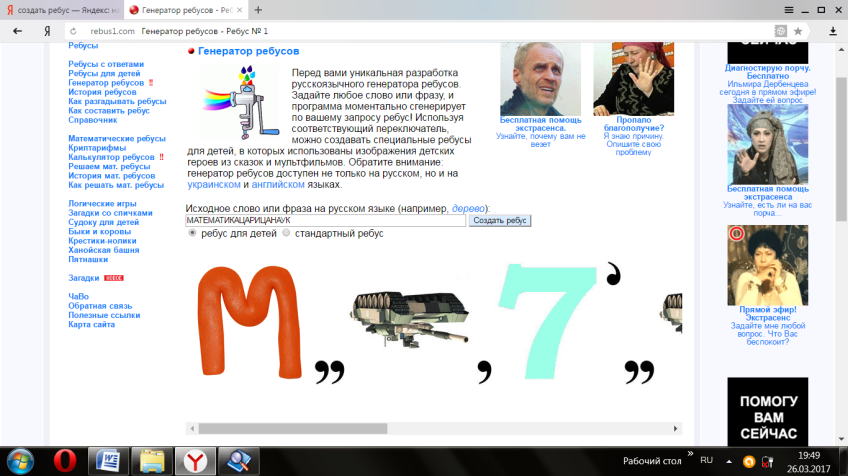 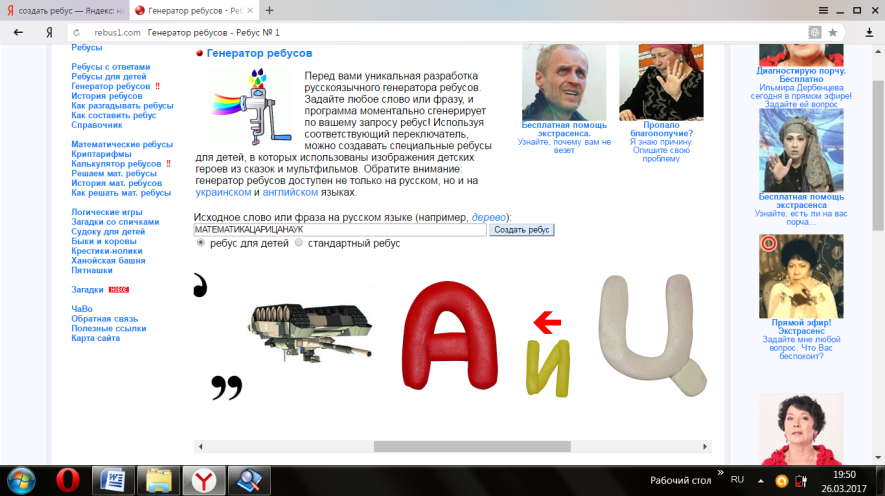 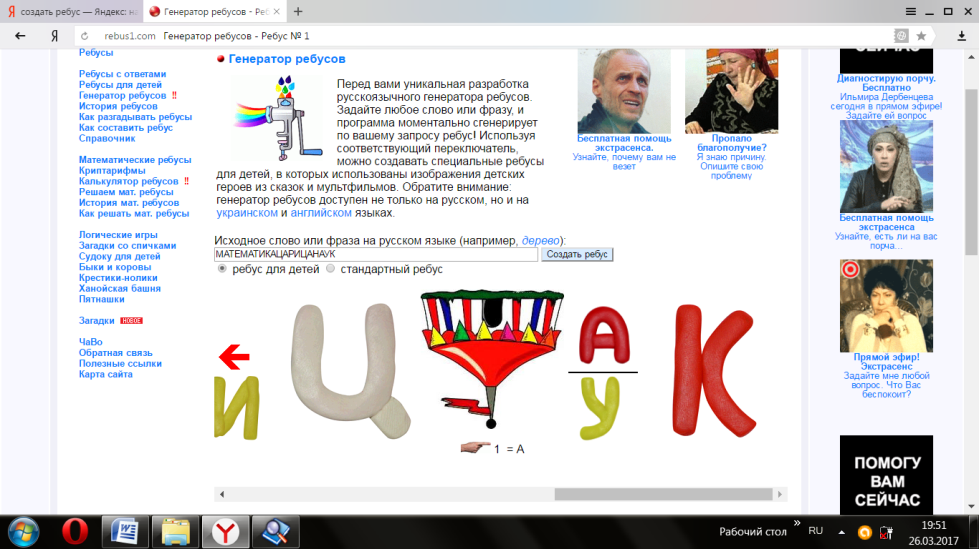 Правильно «математика – царица наук». А нашей королевой сегодня будет член жюри …Наденьте, пожалуйста, корону. Вы царица всех наук и наши рыцари приготовили для вас стихи о разных науках. Вам предстоит выбрать лучшее.1)<, >2) 33,82; 14,6983) 35,6-2,1=33,5(км/ч) – собственная скорость течения     33,5-2,1=31,4(км/ч) скорость против течения.Ответ: 33,5 км/ч и 31,4 км/чРебус:Математика – царица наук.(Учащиеся читают по одному стихотворению от команды о  различных школьных предметах)Физкульт-ура!Физкульт-ура!В спортивный зал Бежать пора!Сегодня тренировка – Подскоки, бег, сноровка!Выносливость и смелость Нам воспитать хотелосьИ вырасти быстрее,Быть выше и стройнееВсех голливудских звезд.А тренер нам ответил:-Не в силе дело, дети!Чтоб вырасти быстрее,Живите веселее,Чтоб вырасти быстрее,Держи повыше нос!2. Что это такое – ГЕОГРАФИЯ? -Мы вопрос когда-то задаем,Это – всей планеты биография,Всей Земли, где мы с тобой живем.Это – её недра и просторы,Океаны и материки,Это – её реки, её горы,Городов, поселков огоньки.Это – её климат, её страны,Это жизнь Земли и всех людей.Изучаем мы меридианы, Параллели Родины своей.Путешествуем пока по карте,Как Земля огромна, погляди!О планете всё хотим узнать мы,Ведь дороги ждут нас впереди.3. Математика.Этот предмет величин тем, Что в жизни он на каждом шаге,И в нём так много, много тем,Что на всю жизнь не хватит ни какой бумаги.На уроке мы считаем,Ответ к задаче вычисляем.Знаем таблицу умноженияИ алгоритм нахождения.Есть великие, выдающиеся люди,Такие, как Пифагор, Эвклид или Ньютон.Ни про кого из них не скажут, что он зануден.За все открытия хочется сделать им поклон.4. Физика вовсе не простой предмет,
И как его выучить – дам я совет.
Надо все формулы знать назубок,
И не пропускать без причины урок.
Правильно нужно задачи решать,
Четко, как учат их оформлять.
Теорию нужно всем знать, да чтоб так,
Что рассказать её будет пустяк.
Контрольные надо писать лишь на пять.
Обязательно всем надо физику знать!
Знать про альфа - распады и громкость звука.
Физика, вовсе, скажу вам, не скука.
А опыты…Боже, это так интересно!
Их готова творить я везде, повсеместно.
В общем одно я хочу лишь сказать:
Физику надо учить всем и знать7.Домашнее заданиеПридумайте загадки, кроссворд или стихи на тему «Дроби»8 Рефлексия учебной деятельностиПодведение итогов урока, подсчет баллов, выставление оценок.Учитель комментирует работу каждой команды и полученные оценкиКаждая команда выставляет оценки внутри своей команды и объясняет почему. 